Milano, 21 Giugno 2021PlausoIl  Comitato  Regionale  della  Lombardia  e  la  Struttura  Tecnica  Amatoriale,  esprimono  i  più  vivi  complimenti  ai seguenti atleti  ed alle rispettive Società per i risultati ottenuti ai recenti Campionai Italiani Fixed svoltisi a Mantova (MN) il 19 Giugno 2021:
Categoria Uomini:3° Classificato Mariani Alessandro (T°Red Factory Team)Categoria Donne:
1° Classificata Selva Francesca (T°Red Factory Team)2° Classificata Panzeri Paola (ASD UC Comense)3° Classificata Dotti Jasmine (Ride Like a Mummy ASD)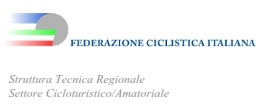 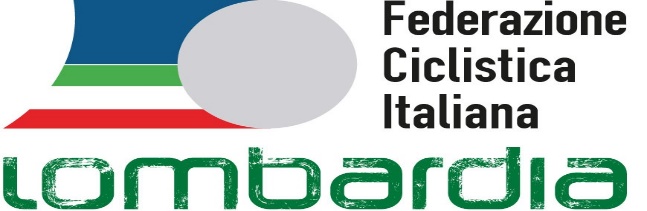 